ONOMA:  	ΜΑΘΗΜΑΤΙΚΑ 6η ΕΝΟΤΗΤΑΚεφ.36 Υπολογίζω ένα αποτέλεσμα και ελέγχω με κάθετη αφαίρεση με δανεικό (β) 1Έτοιμοι να δούμε τον 2ο τρόπο για την κάθετη αφαίρεση με δανεικό; Πάμε!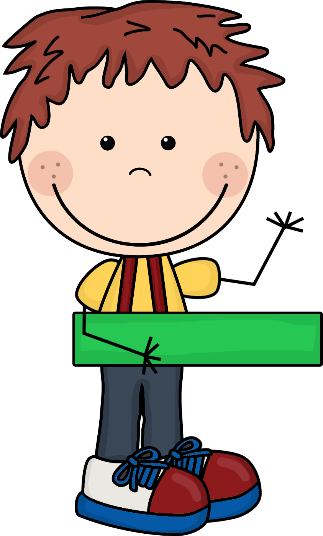 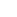 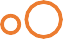 Μ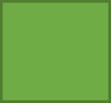 7	1 3 Στην κάθετη αφαίρεση:Αν πάνω είναι πιο πολλά προχωράω εύκολα!Αν κάτω είναι πιο πολλά δανείζομαι 10 από το γείτονα.Το δανεικό πίσω το δίνω την αφαίρεση τη λύνω.Ξεκινάμε από τις Μονάδες 3 βγάζω 6 δεν γίνεται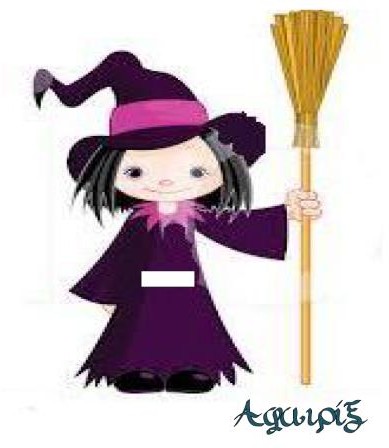 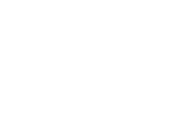 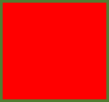 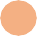 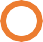 ( ή 6 από 3 δεν γίνεται) Δανείζομαι μια Δεκάδα από το Γείτονα και το 3 γίνεται 13.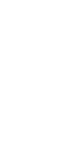  13 – 6 = 7Το γράφουμε στις Μονάδες Προσοχή!Επιστρέφω αμέσως αυτό που δανείστηκα στις Δεκάδες του 26. Έτσι, οι 2 Δεκάδεςγίνονται 3. 7 - 3 = 4Το γράφουμε στις ΔεκάδεςΚάνω κάθετα τις παρακάτω αφαιρέσεις, όπως το παράδειγμα.-	-	--	-	--	-	-Λύνω το παρακάτω πρόβλημα:Ο Βασίλης αγόρασε μια μπάλα ποδοσφαίρου 38 ευρώ. Έδωσε ένα χαρτονόμισμα των 50 ευρώ. Πόσα ρέστα πήρε;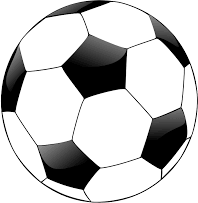 Απάντηση:  	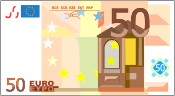 38 €